GUIDANCE ON COMPLETION OF SECTIONS 1 AND 3 OF THE IUCLID 6 DOSSIER:BORON [EINECS number 231-151-2, CAS number 7440-42-8]as boron powderand as elemental boron contained in alloys in massive form or powder form INTRODUCTION	2A.	SUBSTANCE RELATED INFORMATION	41. GENERAL INFORMATION	41.1	Identification	41.2	Composition	71.2.1	Boron powders	81.2.2	Elemental boron in ferro- and master alloys (massive form / powder form)	121.3	Identifiers	161.4	Analytical information	171.4.1 Boron powders	171.4.2 Elemental boron in ferro- and master alloys (massive form / powder form)	191.5	Joint submission	211.6	Sponsors	221.7	Suppliers	221.8	Recipients	223. MANUFACTURE, USE AND EXPOSURE	233.3	Sites	243.4	Information on mixtures	263.5	Use and exposure information	273.6	Uses advised against	283.7	Environmental assessment for aggregated sources	283.9	Emissions information	283.10	Application for authorisation of uses	2811. GUIDANCE ON SAFE USE	2813. ASSESSMENT REPORTS	28B.	DOSSIER RELATED INFORMATION	29C.	RECOMMENDATIONS CONCERNING SUBMISSION	31INTRODUCTIONThis document details the information submitted by the Lead Registrant for boron with respect to boron powder and elemental boron contained in alloys in massive or powder form. It is intended as a guide to member registrants for completion of the necessary fields of sections 1 and 3 of their IUCLID 6 substance and dossier.Note however that the text of REACH Regulation is the only authentic legal reference and the information contained in this document does not constitute legal advice. It is therefore recommended that member registrants should read all relevant ECHA Guidance documents, for example How to prepare registrations and PPORD dossiers (May 2017) and visit the joint submission member support page to find the relevant manuals for creating, checking and submitting IUCLID dossiers using REACH-IT as a member of a joint submission.Member registrants should make themselves aware of all new updates of the IUCLID software and its plug-ins (IUCLID installation kit).This document contains different types of information:That which will be common to all dossiers which are part of the Joint Submission for boron - the cells for which in this document are highlighted in orange;That which is particular to your company - the cells for which in this document are highlighted in blue;Cells highlighted in grey relate to headings only and have no content.Do not forget to save data entered by clicking on the save button. 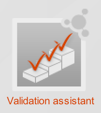 Do not forget to check your substance and dossier files with the IUCLID 6 Validation Assistant (VA) plug-in tool. 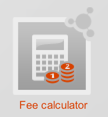 If confidentiality is required, the registration fee will be more expensive and a justification has to be provided! Note that ECHA has issued in April 2016 a guidance document on confidentiality claims - this can be downloaded from the ECHA website - Data submission manuals or from the Library page of the Iron Platform website.  A fee calculator plug-in is available. This plug-in assists Legal Entities in calculating fees associated to REACH or CLP dossiers.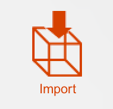 Member registrants will have to import all IUCLID files [reference substances and the file containing the uses] provided by the REACH Boron consortium before creating their substance files. Click here to download all i6z files.An IUCLID 6 dissemination preview plug-in is available. This allows a registrant to preview or simulate the information from its registration dossier that ECHA will make available via the internet. You can find more information on disseminated data in the ECHA Dissemination and confidentiality under REACH regulation (April 2016) and its Transition to the new IT tools (March 2016).Important: Before starting to complete the IUCLID 6 file, go to the User management and ensure under Administration that the Legal Entity corresponds to the one registering the substance and is assigned as “(working)” [See screenshot].    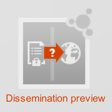 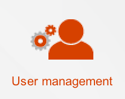 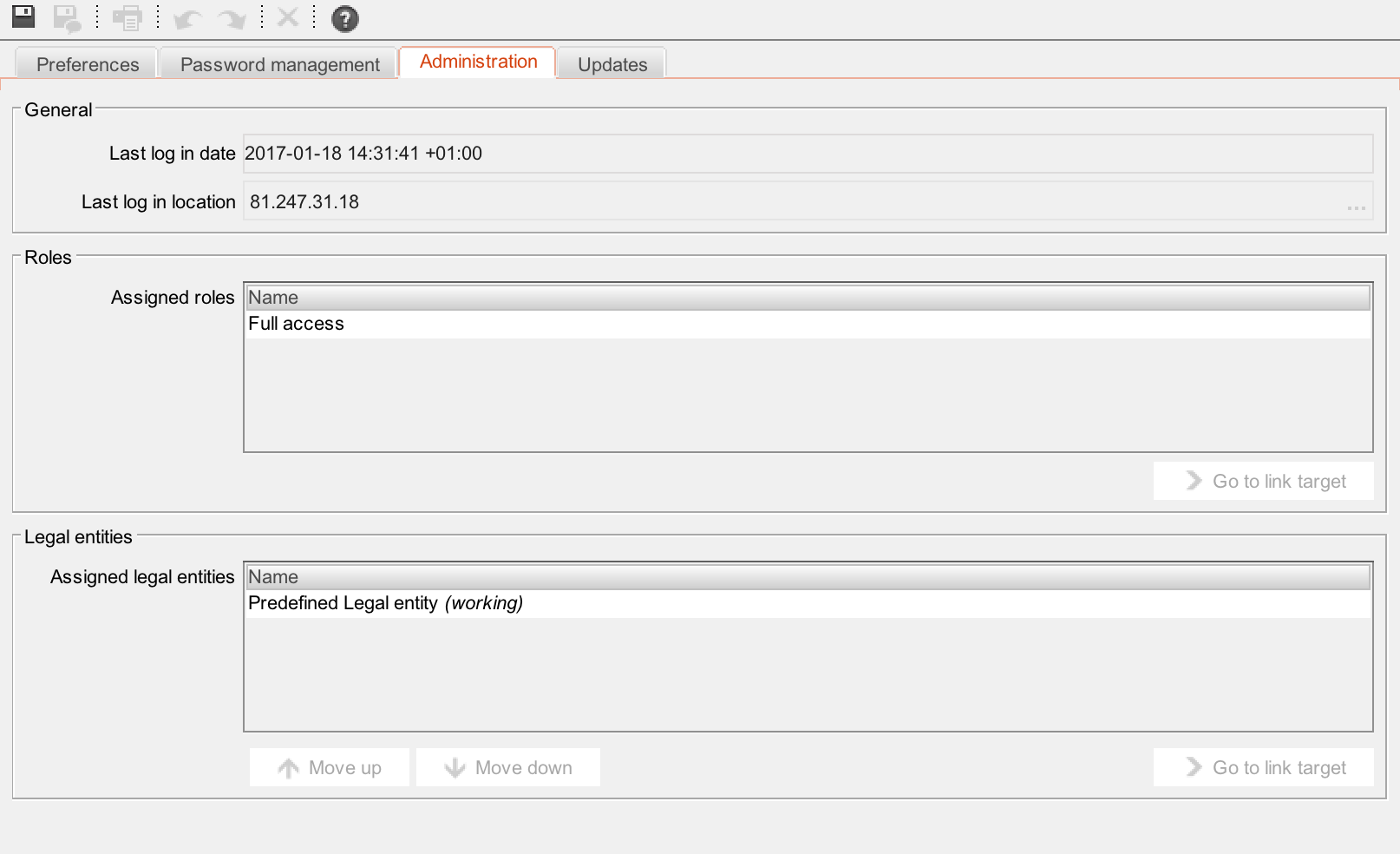 SUBSTANCE RELATED INFORMATION1. GENERAL INFORMATION1.1	Identification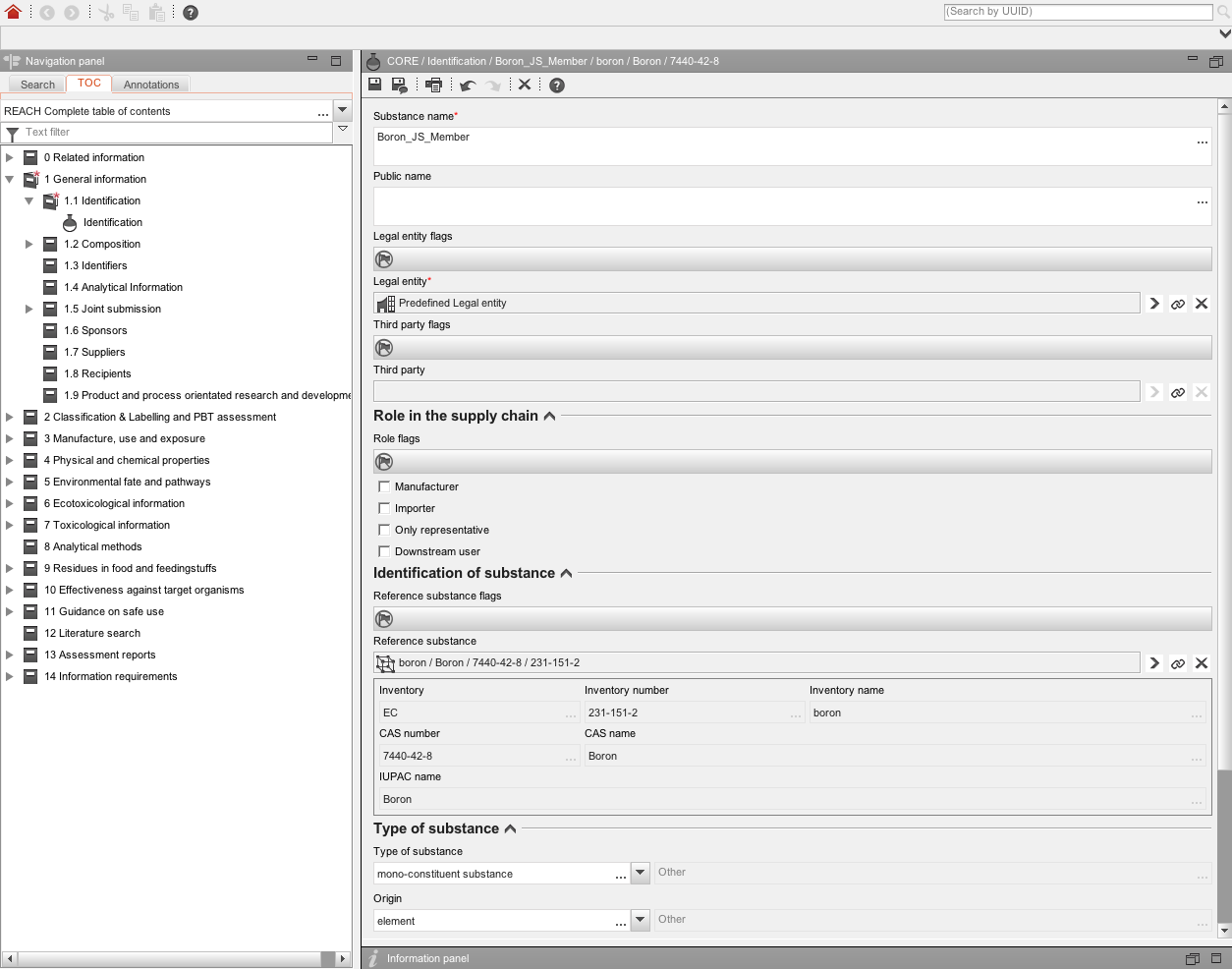 Note 1The reference substance for boron (boron / Boron / 7440-42-8 / 231-151-2) developed by the Lead Registrant contains the following data. It can be downloaded on the Boron Consortium website (by clicking here) and directly imported into your IUCLID database: 1.2	CompositionThe records containing the boundary compositions for boron powder, elemental boron in ferro-boron (massive form/powder form), elemental boron in master alloys (massive form/powder form) are already included. No adaptations should be made to these records. To include the legal entity composition of the forms of boron you intend to register, you can make a copy of the corresponding boundary composition files by right clicking and copying the record and adjust as described below: boron powder, elemental boron in ferro-boron (massive form/powder form), elemental boron in master alloys (massive form/powder form).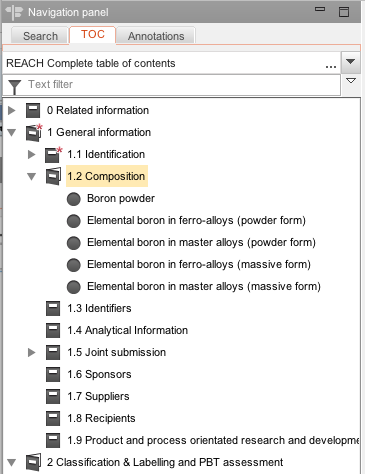 1.2.1	Boron powders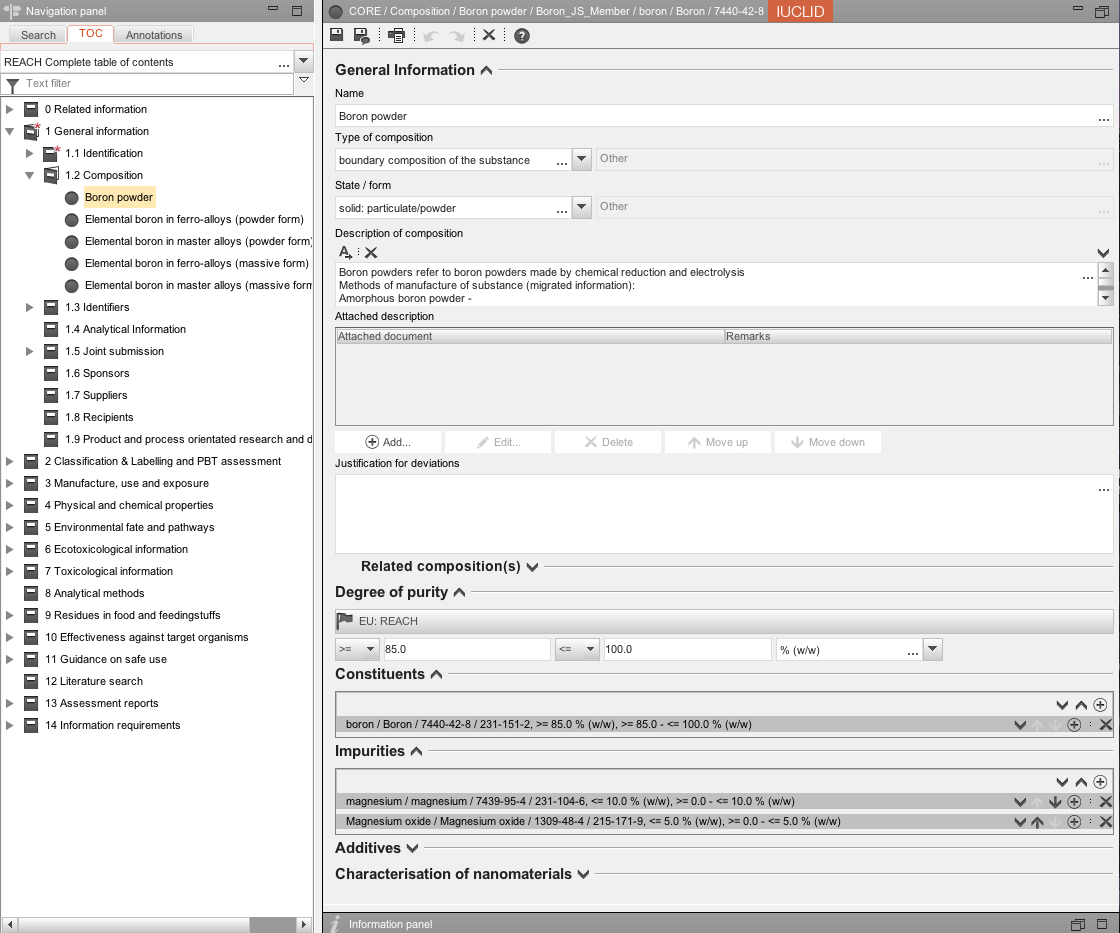 1.2.2	Elemental boron in ferro- and master alloys (massive form / powder form)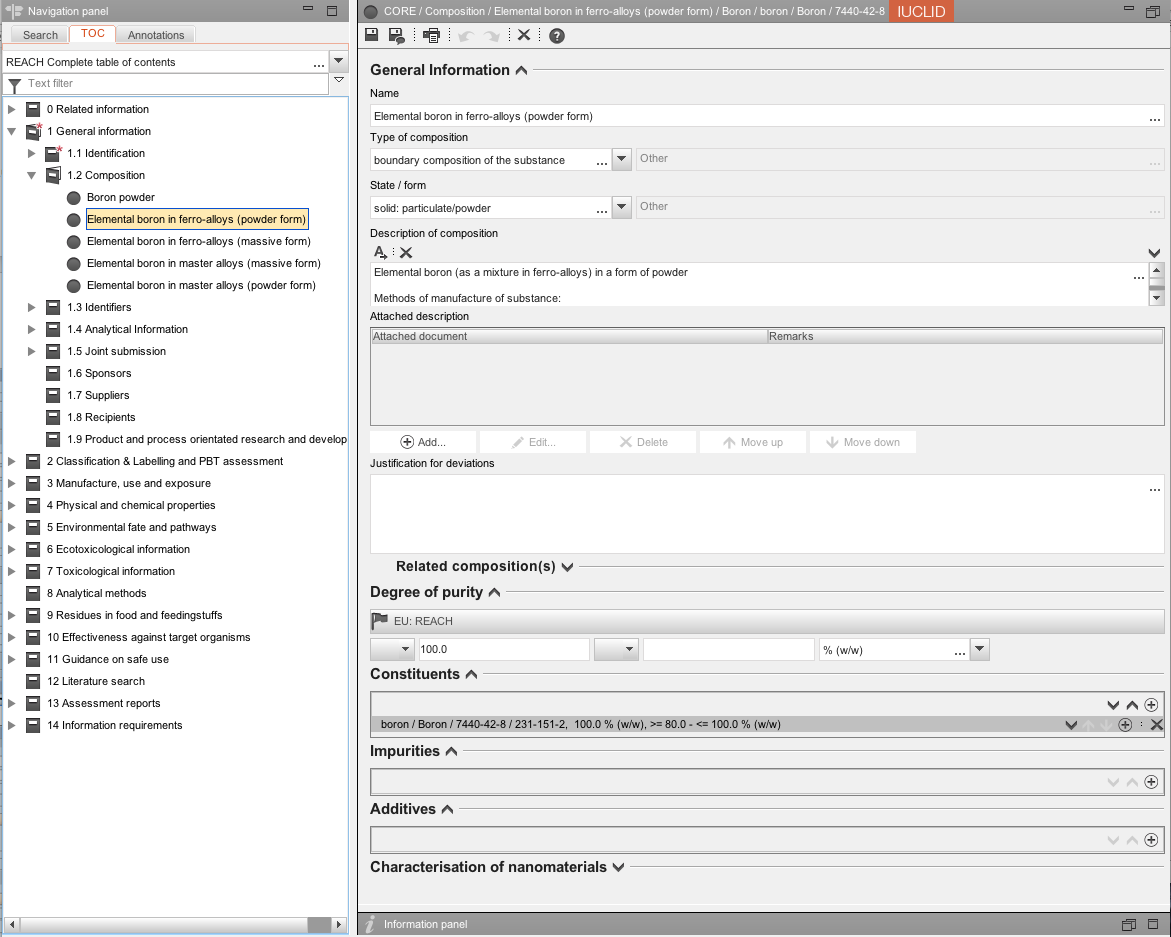 1.3	Identifiers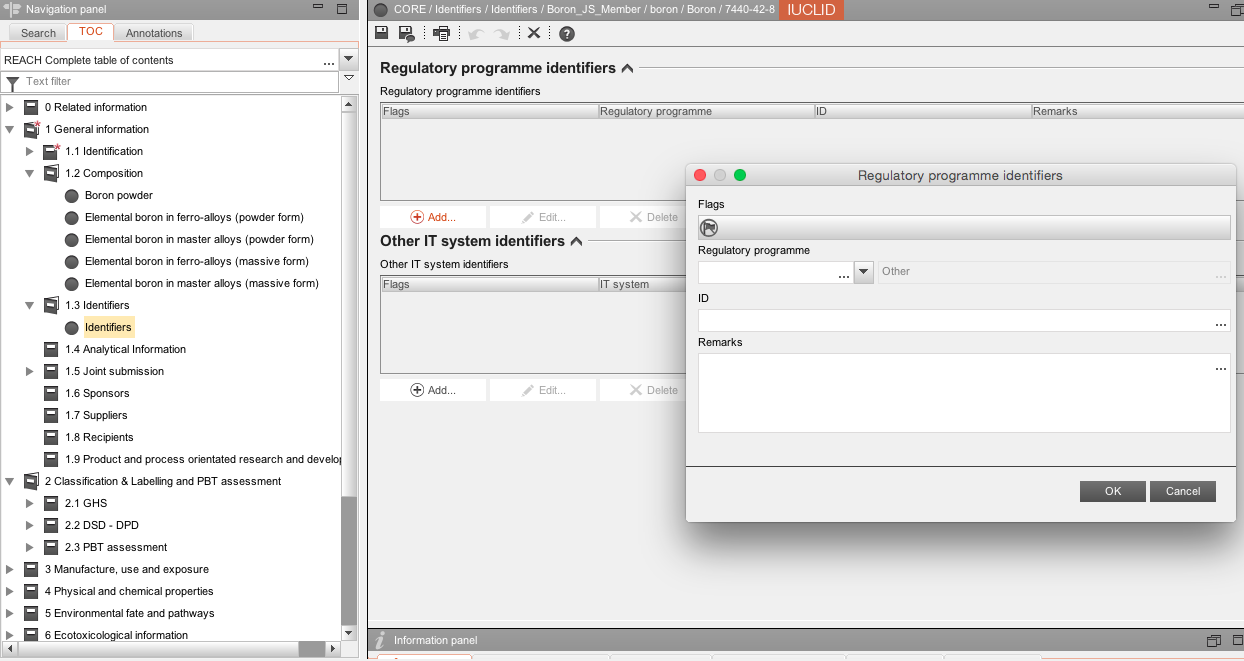 1.4	Analytical information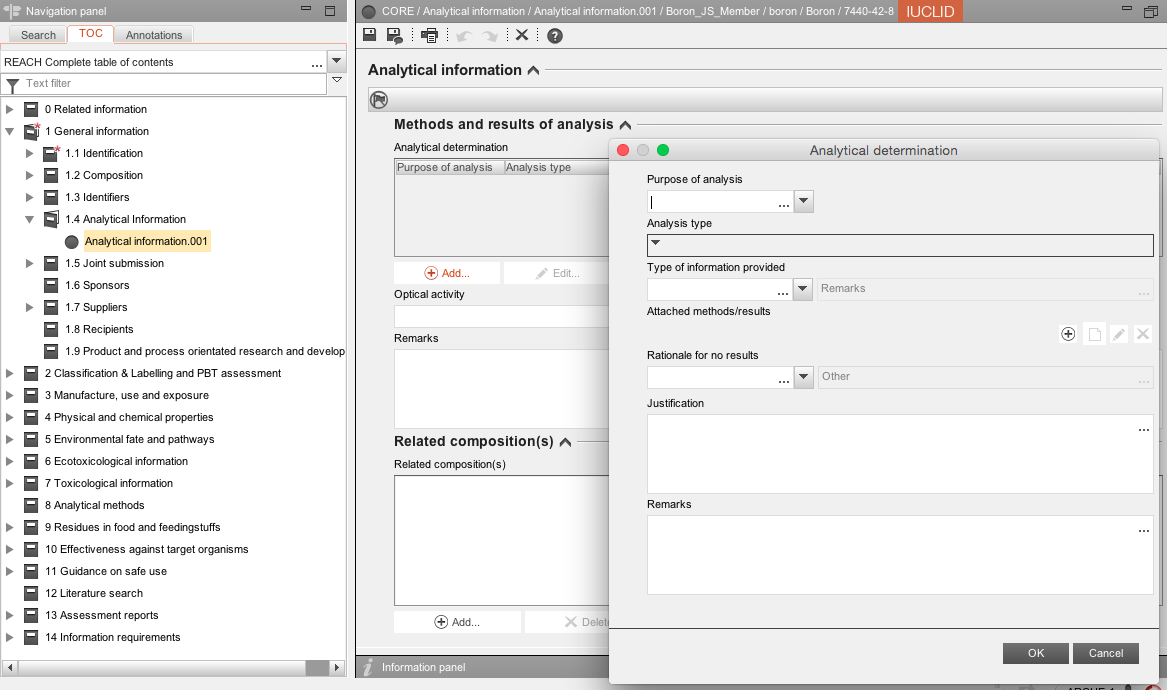 1.4.1 Boron powders1.4.2 Elemental boron in ferro- and master alloys (massive form / powder form)Note for registrants of elemental boron in master alloys:Data on physical and chemical properties of ferro-boron such as water solubility, flammability and auto-flammability are included in the Lead Registrant dossier (part 4) which covers elemental boron in alloys. Nevertheless, data on physical and chemical properties of master alloys are not included in the Lead Registrant dossier since some experimental results performed on master alloys and the associated boron chemistry are complex and not fully understood. Hence for the moment, member registrants registering boron contained in master alloys may add their own specific data on physical and chemical properties of master alloys such as water solubility, flammability and auto-flammability in their own section 1.4 “Analytical information” by creating another block in the “Results of analysis” part.1.5	Joint submission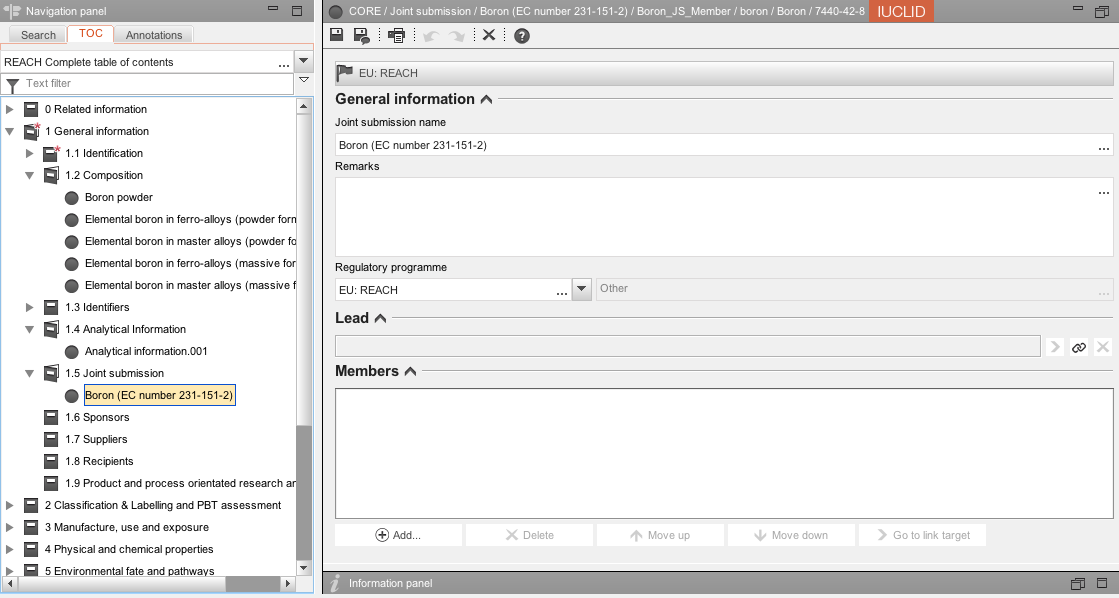 1.6	SponsorsIt enables to specify different Sponsor organisations, e.g. a Competent Authority in the context of the OECD HPV Chemicals programme or a Company in the context of the US EPA HPV Challenge programme.  Otherwise leave this section blank.1.7	SuppliersLeave this section blank unless you are an Only Representative. Although not mandatory, ECHA recommends that as an Only Representative you should attach clear documentation of your appointment as Only Representative, for example a copy of the appointment letter sent to importers. In this case you are also advised to indicate the list of importers’ names covered by the registration in the field “Other importers”.  The REACH Boron Consortium strongly advises Only Representatives to follow ECHA’s recommendation.  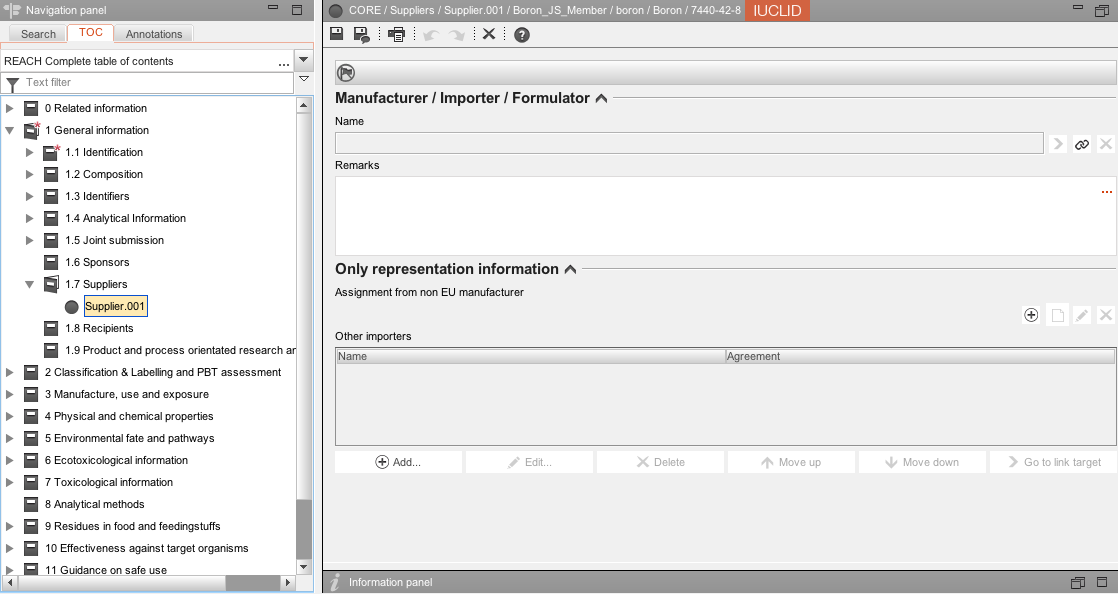 1.8	RecipientsA recipient can be a Downstream user, a Distributor or a Customer (e.g. in the context of Product and process orientated research and development (PPORD)) being supplied with a Substance, or a Mixture or an Article. These definitions never include consumers.3. MANUFACTURE, USE AND EXPOSURE3.2	Estimated quantities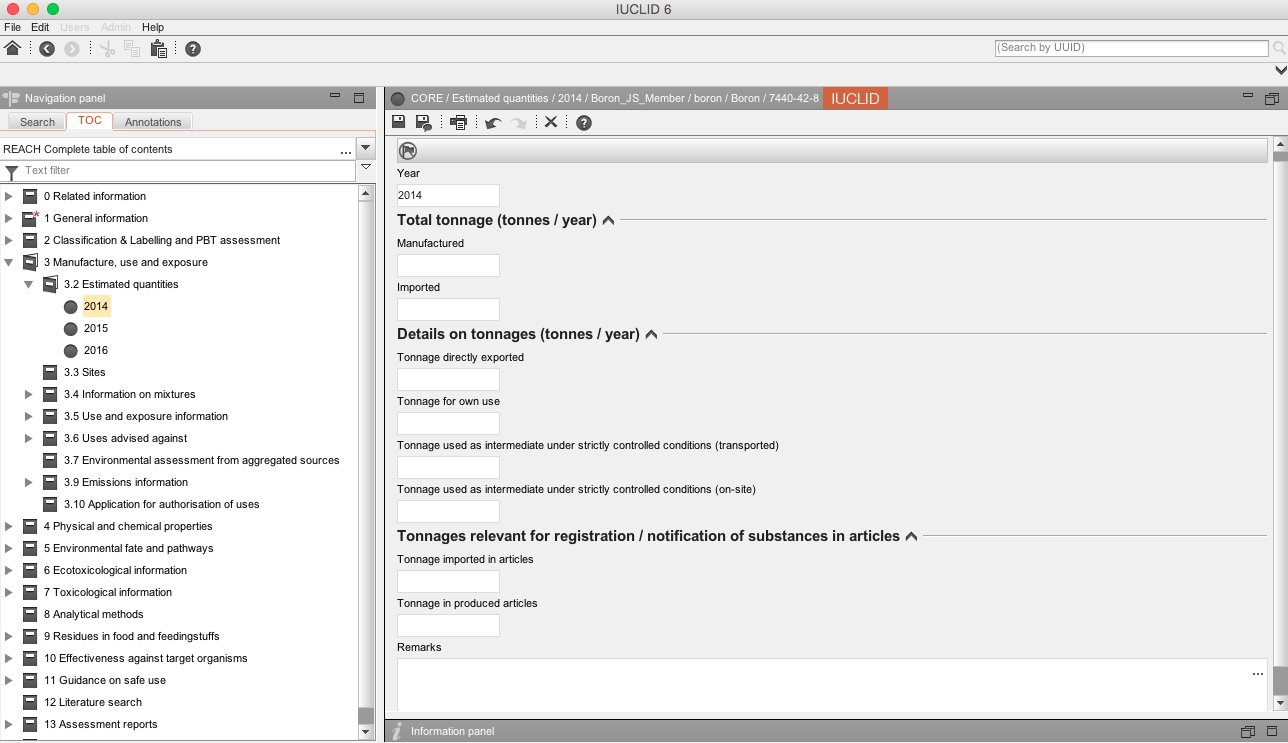 Make endpoint study records for the last three years by clicking right and selecting new record. Amount of a substance in a mixtureIn order to be able to calculate the amount of a substance in a mixture, the total tonnage of the mixture is multiplied by the fraction of the constituent substance. This value can for example be obtained from the safety data sheet of the mixture. When only a range of concentrations of a substance in a mixture is available, then the maximum tonnage of the substance is calculated using the highest possible content of that substance in the mixture. Without more precise information on the composition, this tonnage should be used for the purpose of registration.Source: ECHA Guidance: Guidance on registration, version 3.0, November 2016Amount of a substance in an articleIn the case of articles which contain a substance that is intended to be released under normal or reasonably foreseeable conditions of use, then:If the weight by weight content of that substance is known, then this value is multiplied by the total mass of the produced and/or imported article; orIf the weight of substance per unit article is known then this value is multiplied by the total number of imported articles.Source: ECHA Guidance: Guidance on requirements for substances in articles, version 3.0, December 20153.3	Sites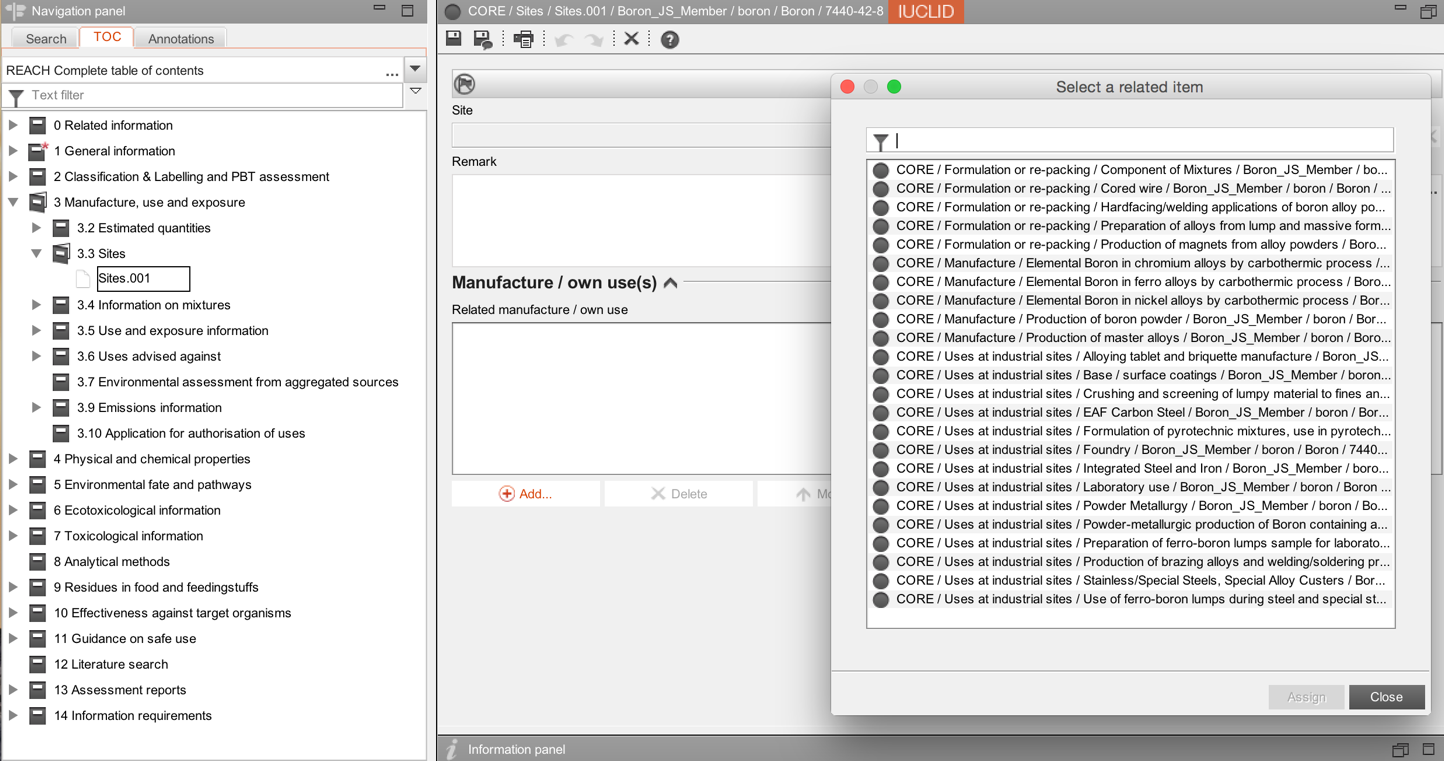 Create a new record for each production site by clicking right and selecting new record.3.4	Information on mixtures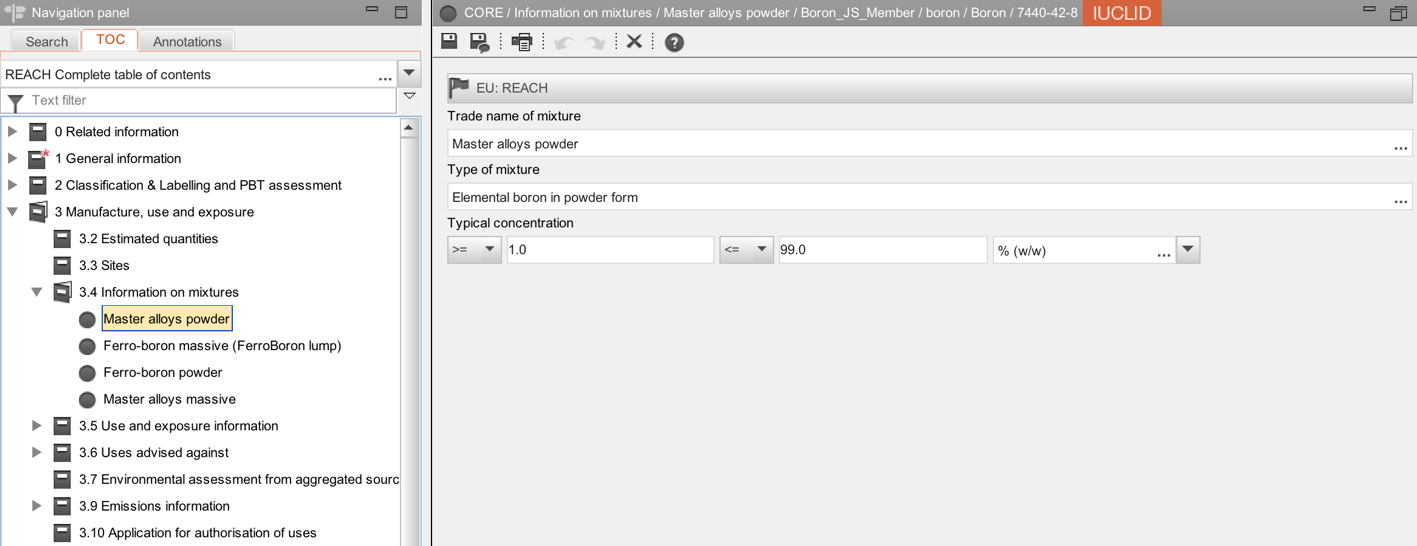 3.5	Use and exposure informationUses covered by the Lead Registrant dossier are available on the REACH Boron consortium website. An i6z file containing the “Use and exposure information” endpoints of the Lead Registrant (LR) can be downloaded from the REACH Boron consortium website by clicking here.We recommend you to:import the i6z file containing the uses covered by the LR dossier into your IUCLID application copy the full “3.5 Use and exposure information” endpoints of the LR to your boron substance datasetThere is conflicting advice as to whether member registrants should select only certain uses submitted by the Lead Registrant or should select them all. We advise you to select them all to avoid a modification of your dossier if a new use arises in the future. Important: All the uses submitted by the Lead Registrant (LR) are included in the joint Chemical Safety Report submitted by the LR on behalf of the members. If one of your manufacture/uses/service life is not covered in the LR dossier, we strongly advise you to contact the REACH Boron Consortium as soon as possible. Note that if you wish to specify uses not included in the LR dossier, you need to carry out your own Chemical Safety Assessment for the uses, conditions of use and related volumes not covered in the joint Chemical Safety Report.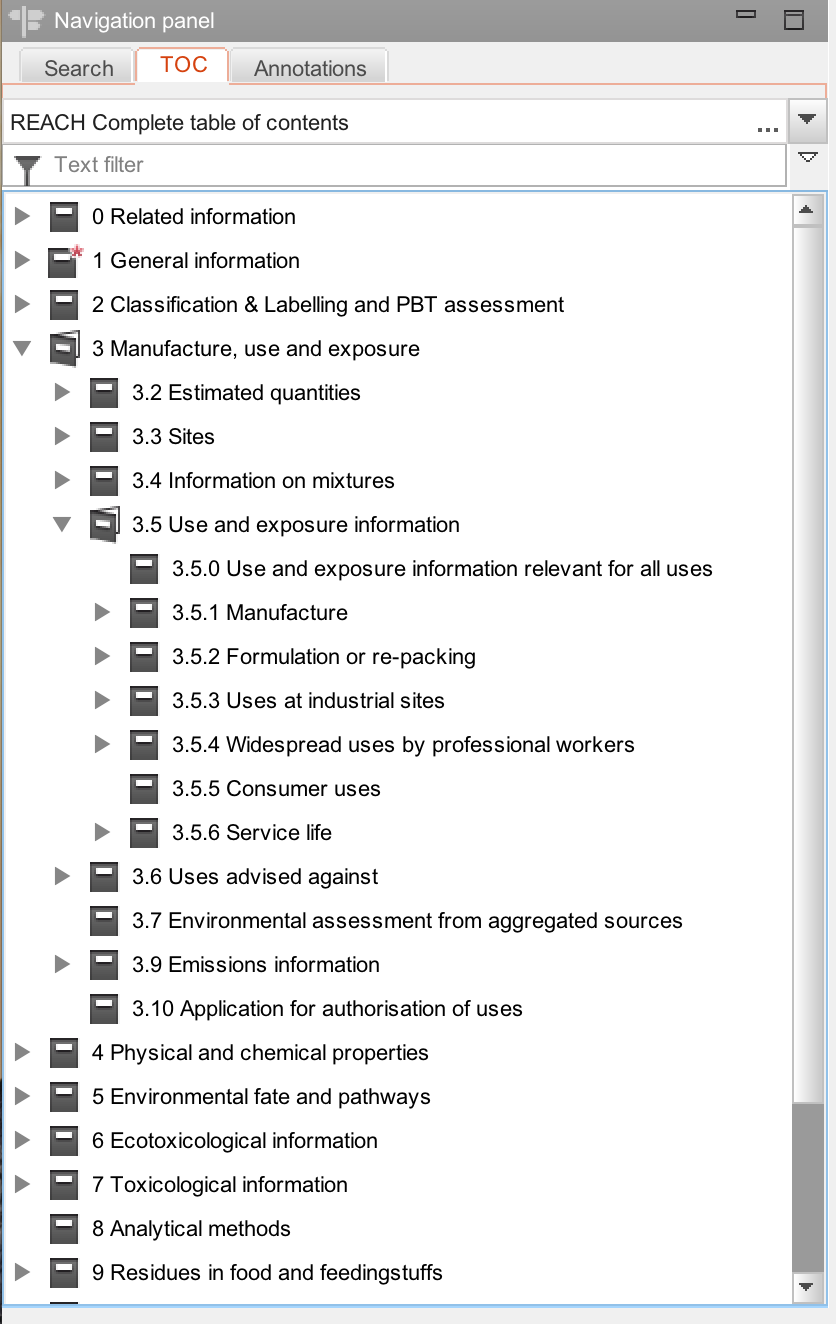 3.6	Uses advised againstDo not create a record in Section 3.6 and leave it blank as there are no uses advised against.3.7	Environmental assessment for aggregated sourcesDo not create a record in Section 3.7 and leave it blank.3.9	Emissions informationDo not create a record in Section 3.9 and leave it blank.3.10	Application for authorisation of usesDo not create a record in Section 3.10 and leave it blank.11. GUIDANCE ON SAFE USELeave blank; do not create an endpoint. The Guidance on Safe Use is provided by the Lead registrant on-behalf of all member registrants.13. ASSESSMENT REPORTSThe Lead Registrant provided the part B of the CSR on behalf of all member registrants. Member registrants must attach their own part A of the CSR. A draft of the CSR part A can be found on the Consortium website. Review it and amend it accordingly. Create an endpoint named ‘own CSR part A’ in the section 13 as recommended by ECHA and attach your part A of the CSR as a pdf file in the section 13.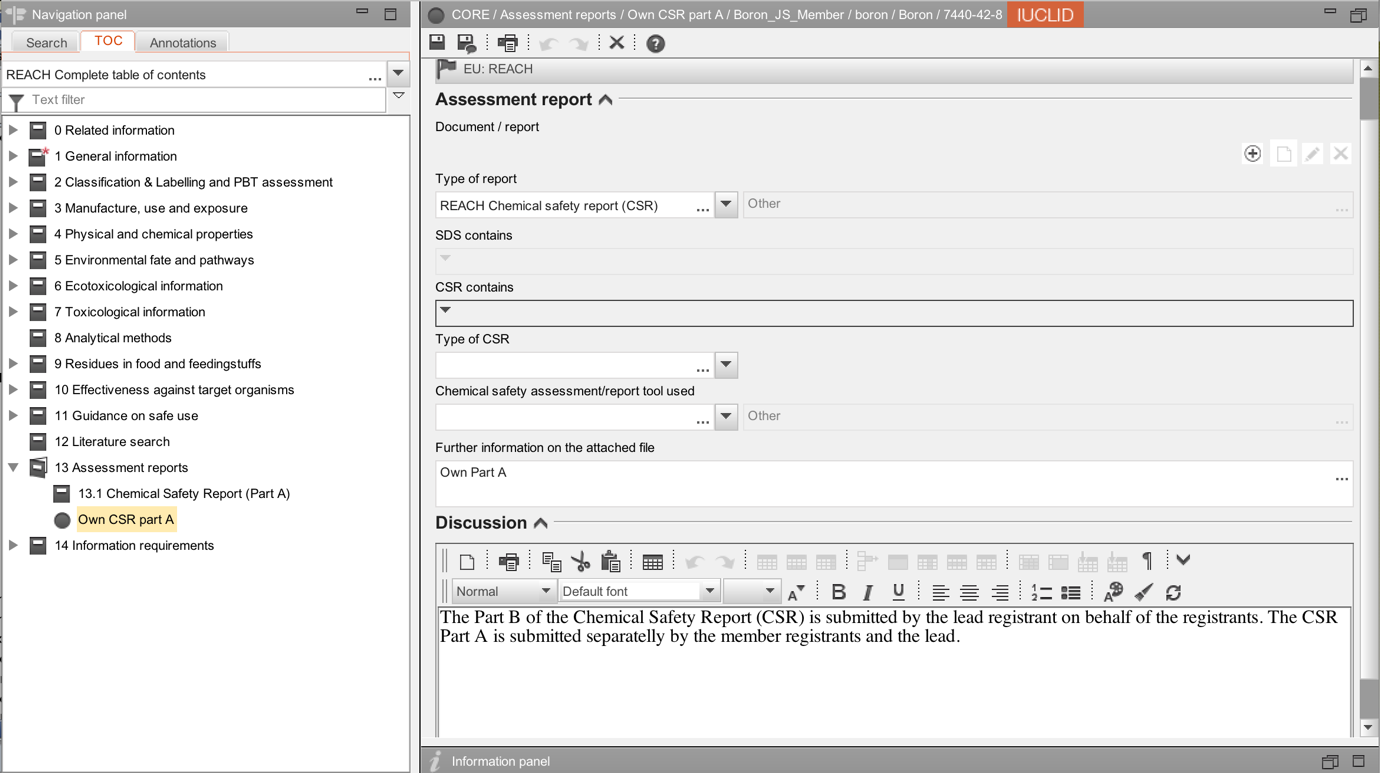 DOSSIER RELATED INFORMATIONImportant: 1.	Run the Validation Assistant (VA) on your IUCLID substance file:If VA fails, correct all mistakes or create a new substance fileIf VA passes, go to the next step2.	Select the appropriate substance, right click and select “Create dossier…” as displayed on the following screenshot and follow the dossier creation wizard guide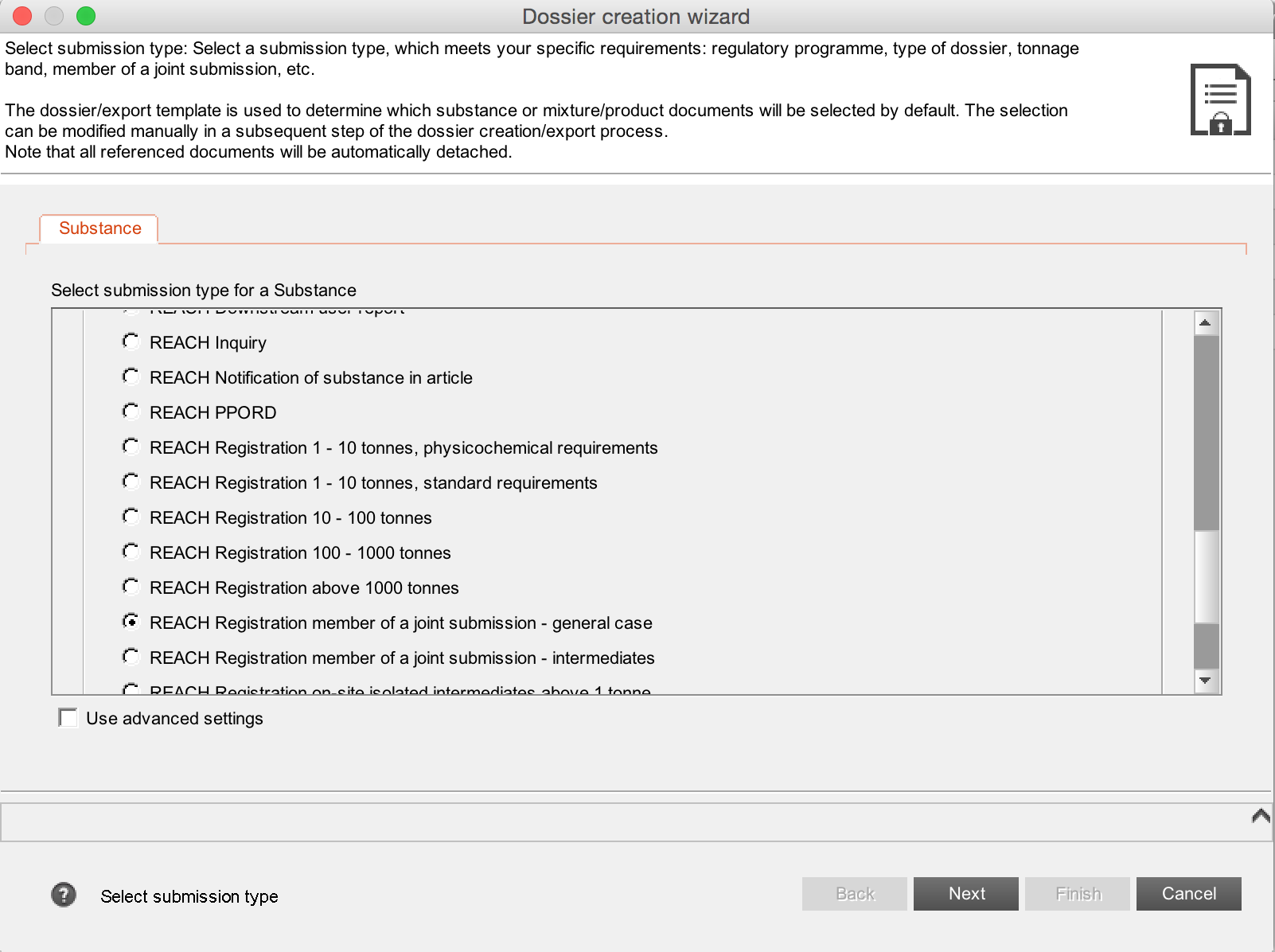 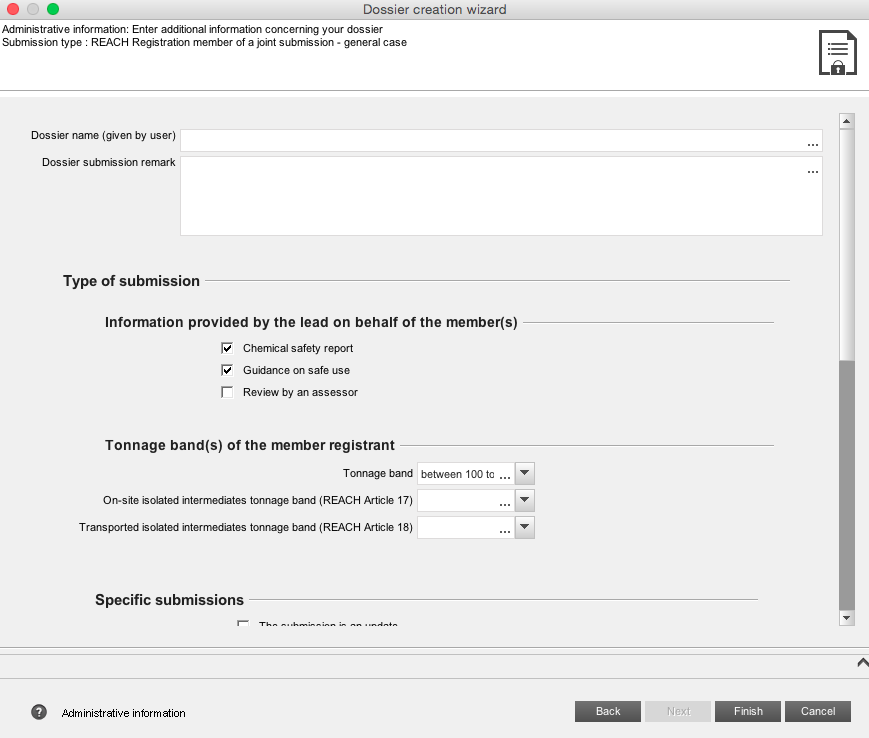 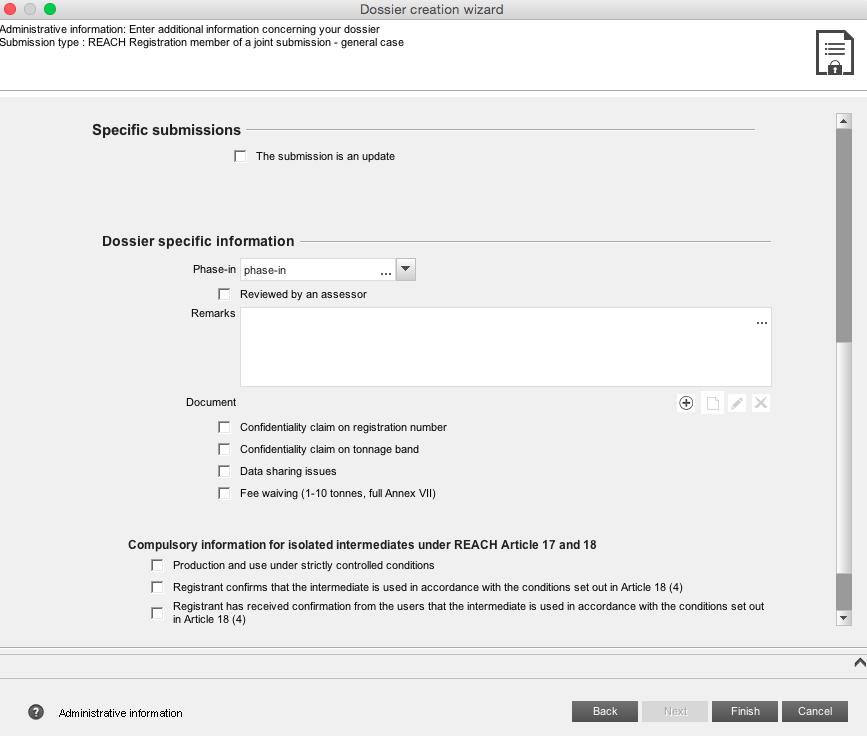 RECOMMENDATIONS CONCERNING SUBMISSIONBefore submitting your dossier, do not forget to:Run the VA on your IUCLID dossier fileIf VA fails, create a new dossier fileIf VA passes, go to the next stepExport your dossier file on your computer by right clicking on the dossierLogin on your ECHA REACH-IT account specific to the Legal Entity If the dossier file size is larger than 20MB => request a large file access code before submission on ECHA REACH-IT [it is normally immediate and you will receive the code in your ECHA REACH-IT message box]Follow the prompts to submit your dossier file [for more detailed information, please consult the ECHA Guidance on Registration (November 2016)After submission:Check your message box in ECHA REACH-IT to follow progress of ECHA’s 14 dossier examination steps via the submission report. You can define an option in the User Preferences to receive an email alert when an email is sent on your REACH-IT mail box.Take the necessary actions, for example paying the registration fee.Disclaimer: The REACH Boron Consortium and Boron Consortium Services Ltd. do not make any representations or warranties in relation to the content of this guidance document. In particular, the REACH Boron Consortium and Boron Consortium Services Ltd. do not make any representations or warranties regarding the accuracy, timeliness or completeness of its content. The REACH Boron Consortium and Boron Consortium Services Ltd. will not be responsible for any loss or damage caused by relying on the content contained in this document.Guidance versionITEMTEXT TO BE ADDEDEXPLANATIONIdentificationHeading onlySubstance nameBoronPublic nameEnter the generic name by which you describe your substance, e.g. boron powderIn case of elemental boron contained in alloys, we suggest that “Elemental boron in alloys” be entered in this field.Legal entity or third party flags:Click on the flag if you want to assign confidentiality and programme restrictions.ConfidentialityLeave blank or select the right level of confidentiality. If confidentiality is required, a justification has to be provided.Programme restrictionsSelect EU: REACH from pick list.Role in the supply chainChoose your role and tick appropriate box. Note:If “manufacturer is selected, a production site is needed in section 3.3Note that “only representative” cannot be selected together with “manufacturer” or “importer”Role flagsClick on the flag if you want to assign confidentiality and programme restrictionConfidentialityLeave blank or select the right level of confidentiality. If confidentiality is required, a justification has to be provided.Programme restrictionsSelect EU: REACH from pick list.Identification of substanceHeading onlyReference substance flagClick on the flag if you want to assign confidentiality and programme restrictions.ConfidentialityLeave blank or select the right level of confidentiality.  If confidentiality is required, a justification has to be provided.Programme restrictionsSelect EU: REACH from pick list.Reference substanceboron / Boron / 7440-42-8 / 231-151-2To locate the reference substance from the IUCLID data base, click on this icon [see red arrow in screenshot above].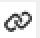 Select your substance from the database by typing in the name, EC or CAS number, click SEARCH, select the substance name and click Assign [see screenshot below].Two problems may arise:• If no entry is found, you have first to import the substance from the EC inventory to the reference substance inventory.• If an entry is found but is inactive, right mouse click and set to “active reference substance.”In order to simplify matters, the REACH Boron Consortium has provided reference substance files which member registrants can import into their IUCLID (see Note 1 below)Inventory / number / nameThis information is automatically provided when the reference substance is assigned.CAS number / nameThis information is automatically provided when the reference substance is assigned.IUPAC nameThis information is automatically provided when the reference substance is assigned.Type of substance:Heading onlyType of substancemono constituent substanceSelect from the pick listOriginelementSelect from the pick listOther identifiersHeading onlyClick on 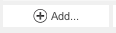 Flags:Click on the flag if you want to assign confidentiality and programme restrictionConfidentialityLeave blank or select the right level of confidentiality. If confidentiality is required, a justification has to be provided.Programme restrictionsSelect EU: REACH from pick list.IdentifierSelect trade names, if you have trade name[s] for your substance. IdentityIf you have trade name[s] for your substance, add it/them hereCountrySelect countries, were the trade names are being used. Contact personThese fields are for your own company information. The details entered should correspond with the information contained in REACH-IT. Several contacts can be provided. Click on  to add one.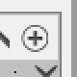 General informationHeading onlyReference substance nameBoronInventoryHeading onlyInventory numberEC / 231-151-2 / boron / 7440-42-8 / BReference substance informationHeading onlyReference substance flagEU: REACHIUPAC nameBoronDescriptionLeave blankSynonymsBoronCAS number7440-42-8CAS nameBoronIUPAC nameBoronIdentifiers of related substancesLeave blankGroup / category informationDSL Category: InorganicsRelated CAS informationLeave blankGroup / category informationLeave blankMolecular & Structural informationHeading onlyMolecular formulaBMolecular weight range10.81SMILES notation[B]InChlInChl=1/BStructural formulaBRemarksLeave blankITEMTEXT TO BE ADDEDEXPLANATIONGeneral informationHeading onlyNameBoron powderType of compositionLegal entity composition State / formSolid: particulate/powderDescription of compositionBoron powders refer to boron powders made by chemical reduction and electrolysisMethods of manufacture of substance:Amorphous boron powder - Amorphous boron is produced in a Moisson process from boron oxide and magnesium. Both raw materials are mixed and ignited to start the strongly exothermic reaction. An excess of boron oxide is used as reaction moderator. The reaction block is cooled in a water basin and then crushed in a jaw breaker and a roller crusher. Hydrochloric acid is used to remove remaining magnesium oxide and incompletely reduced boron oxide from the raw boron. The excess of boron oxide is collected as boric acid. The boron is dried in fluidized bed driers to get boron with boron with 86%. Using a higher excess of boron oxide another grade with 90% boron content is obtained. The 86% boron grade can be cleaned further in a thermal treatment step with fluorides to convert insoluble by-products into soluble compounds which are again removed by washing with hydrochloric acid to obtain boron with 95-97% boron content. The resulting powders are mixed homogeneously, analyzed and packed in drums.Crystalline boron powder - Crystalline boron is produced from amorphous boron by re-crystallization in vacuum induction furnaces at temperatures of typically 2000°C. The reaction block is crushed and milled to obtain the specialty product crystalline boron.Enter the description of the registered boron powderAttached descriptionsLeave blankJustification for deviationsLeave blankRelated compositionsLeave blankDegree of purity flags:Heading onlyClick on the flag if you want to assign confidentiality and programme restrictionConfidentialityLeave blank or select the right level of confidentiality. If confidentiality is required, a justification has to be provided.Programme restrictionsSelect EU: REACH from pick list.Degree of purity >=  85  <=  100 % [w/w]This purity is by default the same for all boron powders.ConstituentsHeading onlyReference substanceboron / Boron / 7440-42-8 / 231-151-2To locate the reference substance from the IUCLID data base, click on this icon [see red arrow in screenshot above].Select your substance from the database by typing in the name, EC or CAS number, click SEARCH, select the substance name and click Assign [see screenshot below].Two problems may arise:• If no entry is found, you have first to import the substance from the EC inventory to the reference substance inventory.• If an entry is found but is inactive, right mouse click and set to “active reference substance.”In order to simplify matters, the REACH Boron Consortium has provided reference substance files which member registrants can import into their IUCLID dossiers (see Note 1 on page 6 above).Typical concentrationEnter the typical concentration of boron in your registered boron powder(s)Concentration range≥ 85      ≤ 100 % [w/w]This is per the sameness specification agreed by the SIEF.RemarksBoron powder: Enter any comments that you may wish to make with respect to the concentration level or range of your substance here.ImpuritiesHeading onlyFor boron powder, enter relevant compounds that do not induce any classification for the substance.Add a block for each impurity by clicking on .Reference substancemagnesium / magnesium / magnesium / 7439-95-4To locate the reference substance from the IUCLID data base, click on this icon  In order to simplify matters, the REACH Boron Consortium has provided reference substance files which member registrants can import into their IUCLID dossiers (see Note 1 on page 6 above).Typical concentrationEnter the concentration level or range for your substance here.Concentration range≥ 0      ≤ 10  % [w/w] This is per the sameness specification included in the Chemical Safety Report for Boron.RemarksEnter any comments that you may wish to make with respect to the concentration level or range of your substance here.Do not tick : “this impurity is considered relevant for the classification and labelling of the substance”Do not tick : “this impurity is considered relevant for the classification and labelling of the substance”Do not tick : “this impurity is considered relevant for the classification and labelling of the substance”ImpuritiesHeading onlyReference substanceMagnesium oxide / Magnesium oxide / Magnesium oxide / 1309-48-4To locate the reference substance from the IUCLID data base, click on this icon  In order to simplify matters, the REACH Boron Consortium has provided reference substance files which member registrants can import into their IUCLID dossiers (see Note 1 on page 6 above).Typical concentrationEnter the concentration level or range for your substance here.Concentration range≥ 0      ≤ 5  % [w/w] This is per the sameness specification included in the Chemical Safety Report for Boron.RemarksEnter any comments that you may wish to make with respect to the concentration level or range of your substance here.Do not tick : “this impurity is considered relevant for the classification and labelling of the substance”Do not tick : “this impurity is considered relevant for the classification and labelling of the substance”Do not tick : “this impurity is considered relevant for the classification and labelling of the substance”AdditivesHeading onlyDo not create a block hereCharacterisation of nanomaterialHeading onlyNot applicable, leave all items under nanomaterials blankITEMTEXT TO BE ADDEDEXPLANATIONGeneral informationHeading onlyNameElemental boron in ferro-boron (powder form)NameElemental boron in ferro-boron (massive form)NameElemental boron in master alloys (powder form)NameElemental boron in master alloys (massive form)Type of compositionLegal entity composition State / formSolid: particulate/powderDescription of compositionElemental boron (as a mixture in ferro alloys) in a form of powderMethods of manufacture of substance:Elemental boron in ferro-alloys (massive and powder forms) by carbothermic processes - Ferro-boron is produced by the carbothermic reduction of boric acid/boric oxide together with low carbon steel It is melted in a single phase arc furnace.   Each melt produces an ingot which is crushed to lump or powder. Sizes range from 10 mm down.  Packaging is steel drums.Enter an appropriate description of your substance as placed on the market, e.g. elemental boron contained in ferro-alloys or master alloysDescription of compositionElemental boron (as a mixture in ferro alloys) in massive formMethods of manufacture of substance:Elemental boron in ferro-alloys (massive and powder forms) by carbothermic processes - Ferro-boron is produced by the carbothermic reduction of boric acid/boric oxide together with low carbon steel It is melted in a single phase arc furnace.   Each melt produces an ingot which is crushed to lump or powder. Sizes range from 10 mm down.  Packaging is steel drums.Enter an appropriate description of your substance as placed on the market, e.g. elemental boron contained in ferro-alloys or master alloysDescription of compositionElemental boron (as a mixture in master alloys) in a form of powderElemental boron in master alloys (massive forms) -Boron-aluminium alloys are manufactured by reacting molten aluminium with potassium tetrafluoroborate salts in a high frequency induction furnace. The product is cast into bar, continuous rod or waffle plate.Elemental boron in Chromium alloys (massive and powder forms) by carbothermic processes - Chromium Boron is produced by the carbothermic reduction of boric acid/boric oxide together with chromium powder. It is melted in a single phase arc furnace.   The melt is allowed to cool in the furnace. It is then removed and crushed to lump or powder. Sizes range from 10 mm down. Packaging is steel drums.Elemental boron in Nickel alloys (massive and powder forms) by carbothermic processes - Nickel Boron is produced by the carbothermic reduction of boric acid/boric oxide together with Nickel powder. It is melted in a single phase arc furnace.   Each melt produces an ingot which is crushed to lump or powder. Sizes range from 10 mm down. Packaging is steel drums.Enter an appropriate description of your substance as placed on the market, e.g. elemental boron contained in ferro-alloys or master alloysDescription of compositionElemental boron (as a mixture in master alloys) in massive formElemental boron in master alloys (massive forms) -Boron-aluminium alloys are manufactured by reacting molten aluminium with potassium tetrafluoroborate salts in a high frequency induction furnace. The product is cast into bar, continuous rod or waffle plate.Elemental boron in Chromium alloys (massive and powder forms) by carbothermic processes - Chromium Boron is produced by the carbothermic reduction of boric acid/boric oxide together with chromium powder. It is melted in a single phase arc furnace.   The melt is allowed to cool in the furnace. It is then removed and crushed to lump or powder. Sizes range from 10 mm down. Packaging is steel drums.Elemental boron in Nickel alloys (massive and powder forms) by carbothermic processes - Nickel Boron is produced by the carbothermic reduction of boric acid/boric oxide together with Nickel powder. It is melted in a single phase arc furnace.   Each melt produces an ingot which is crushed to lump or powder. Sizes range from 10 mm down. Packaging is steel drums.Enter an appropriate description of your substance as placed on the market, e.g. elemental boron contained in ferro-alloys or master alloysDegree of purity flags:Heading onlyClick on the flag if you want to assign confidentiality and programme restrictionConfidentialityLeave blank or select the right level of confidentiality. If confidentiality is required, a justification has to be provided.Programme restrictionsSelect EU: REACH from pick list.Degree of purity 100% [w/w]For all types of alloys (massive / powder forms), elemental boron contained in alloys is considered 100% pure.ConstituentsHeading onlyReference substanceboron / Boron / 7440-42-8 / 231-151-2To locate the reference substance from the IUCLID data base, click on this icon [see red arrow in screenshot above].Select your substance from the database by typing in the name, EC or CAS number, click SEARCH, select the substance name and click Assign [see screenshot below].Two problems may arise:• If no entry is found, you have first to import the substance from the EC inventory to the reference substance inventory.• If an entry is found but is inactive, right mouse click and set to “active reference substance.”In order to simplify matters, the REACH Boron Consortium has provided reference substance files which member registrants can import into their IUCLID dossiers (see Note 1 on page 6 above).Typical concentration100 % [w/w]For all types of alloys (massive / powder forms), in order to be consistent with the approach taken by the Lead Registrant 100% [w/w%] should be entered in this field.Concentration range≥ 80      ≤ 100 % [w/w]This is per the sameness specification agreed by the SIEF.RemarksAlloys (REACH Article 3(41)) are special type of mixture ‘special mixture’ (Recital 31, Annex I and Annex II). Only the individual substances (here metals) require registration (REACH article 6) and not the alloys themselves.As the substance is part of the chemical matrix of an alloy, impurities cannot be meaningfully assigned to the substance.Thus, the purity of the substance is 100%.Recommended text for all types of alloys (massive / powder forms).ImpuritiesHeading onlyFor all types of alloys (massive / powder forms), do not create a block hereAdditivesHeading onlyDo not create a block hereCharacterisation of nanomaterialHeading onlyNot applicable, leave all items under nanomaterials blankITEMTEXT TO BE ADDEDEXPLANATIONRegulatory programme identifiersHeading onlyClick on FlagHeading onlyClick on the flag if you want to assign confidentiality and programme restrictions.Regulatory programmeSelect REACH Pre-registration number and/or REACH registration number from the pick list.IDEnter your pre-registration and/or registration number.RemarksWe have updated our pre-registration as producers and importers of boron-containing mixtures [alloys] will register boron [EINECS number 231-151-2, CAS number 7440-42-8] and the other alloying elements separately as components of a mixture [alloy].In the case that you did not pre-register boron [EINECS number 231-151-2, CAS number 7440-42-8], but for example you pre-registered for instance iron boride or di-iron boride, please add this remark.Other IT system identifiersLeave blankITEMTEXT TO BE ADDEDEXPLANATIONAnalytical information flags:Click on the flag if you want to assign confidentiality and programme restrictionConfidentialityLeave blank or select the right level of confidentiality. If confidentiality is required, a justification has to be provided.Programme restrictionsSelect EU: REACH from pick list.Methods and results of analysisHeading onlyAnalytical determinationHeading onlyClick on Purpose of analysisYou must analyse your boron powder to confirm sameness. Select the appropriate end result from the performed analyticsAnalysis typeSelect the analysis method usedType of information providedSelect the type of information Attached methods/results  Attach a document describing your analysis method and/or results here. Rationale for no resultsLeave blankJustificationLeave blankRemarksIf you feel the need to provide an explanation on the results of the analysis, include it here.Optical activityNot applicableRemarksIf you feel the need to provide an explanation on the results of the analysis, include it here.Related composition(s)Heading onlyCreate a block for each type of boron you wish to register by clicking on.ITEMTEXT TO BE ADDEDEXPLANATIONAnalytical information flags:Click on the flag if you want to assign confidentiality and programme restrictionConfidentialityLeave blank or select the right level of confidentiality. If confidentiality is required, a justification has to be provided.Programme restrictionsSelect EU: REACH from pick list.Methods and results of analysisHeading onlyAnalytical determinationHeading onlyClick on Purpose of analysisYou must analyse your boron alloy. Select the appropriate end result from the performed analyticsAnalysis typeSelect the analysis method usedType of information providedSelect the type of information Attached methods/results  Attach a document describing your analysis method and/or results here. Rationale for no resultsLeave blankJustificationLeave blankRemarksThe constituent substances are bound in a chemical matrix. Methods such as XRF, XRD and ICP are appropriate techniques. While it may provide structural information concerning the alloy, XRD is unlikely to yield sameness information. If you feel the need to provide an explanation on the results of the analysis, include it here.Optical activityNot applicableRemarksThe registered substance is inorganic and a constituent of an alloy, where the constituent substances are bound in the chemical matrix. GC, HPLC, IR, NMR, MS and UV are not appropriate spectral techniques for alloys. Methods such as XRF, XRD and ICP are more appropriate techniques for the provision of the required structural and compositional information for this type of inorganic substance and a usual practice in the metals industry. However, while it may provide structural information concerning the alloy, XRD is unlikely to yield information useful for the determination of the sameness of the constituent and reference substances. This is due to the influence of the relative atomic size of the constituents, which determine the crystal structure adopted by the alloy, the extent of lattice strain and the range of solid solubility as well as the position taken up by individual atoms either in the lattice itself or in the interstice. In addition, the cooling rate as well as the thermal and mechanical history has a profound influence on the crystal structure of the alloy.Include this remark Related composition(s)Heading onlyCreate a block for each type of boron you wish to register by clicking on.ITEMTEXT TO BE ADDEDEXPLANATIONJoint submissionHeading onlyJoint submission flags:Click on the flag if you want to assign confidentiality and programme restrictionconfidentialityLeave blank or select the right level of confidentiality. If confidentiality is required, a justification has to be provided.programme restrictionsSelect EU: REACH from pick list.General informationJoint submission nameBoron (EC number 231-151-2)RemarksLeave blankRegulatory programmeSelect EU: REACH.LeadHeading onlyLeave blankMembersHeading onlyLeave blankITEMTEXT TO BE ADDEDEXPLANATIONEstimated quantities flags:Click on the flag if you want to assign confidentiality and programme restrictionconfidentialityLeave blank or select the right level of confidentiality. If confidentiality is required, a justification has to be provided.programme restrictionsSelect EU: REACH from pick list.YearEnter the current yearTotal tonnageIf the substance has been imported or manufactured for at least three consecutive years, the volume (tonnes per year) is calculated on the basis of the average tonnage manufactured or imported in the three preceding calendar years. If the substance has not been manufactured or imported for three consecutive years then the tonnes manufactured or imported in a calendar year should be used (see ECHA guidance on registration, November 2016)To determine the amount of a substance in an article or mixture, see the notes immediately below.Details on tonnagesIf you feel the need to provide an explanation for the basis of your tonnage, include it here.Tonnages relevant for registrationIf you feel the need to provide an explanation for the basis of your tonnage, include it here.ITEMTEXT TO BE ADDEDEXPLANATIONSite flags:Click on the flag if you want to assign confidentiality and programme restrictionConfidentialityLeave blank or select the right level of confidentiality. If confidentiality is required, a justification has to be provided.Programme restrictionsSelect EU: REACH from pick list.SiteClick on  to select an existing site or create a new siteEnter the name and location of your site(s).   The minimum contact address information is town/city and country, but ECHA recommends filling all address fields.An Only Representative or Importer can assign a site, but this is not mandatory. If “Manufacturer” is selected in section 1.1, at least one production site must be entered in section 3.3.Manufacture/own use(s)Create a block. Click on Select appropriate manufacture(s) or use(s) from the section 3.5 Use and exposure information description. ITEMTEXT TO BE ADDEDEXPLANATIONFlagsClick on the flag if you want to assign confidentiality and programme restrictionsConfidentialityLeave blank or select the right level of confidentiality. If confidentiality is required, a justification has to be provided.Programme restrictionsSelect EU: REACH from pick list.Trade name of mixtureGive the name of your alloy[s], e.g. Ferro-boron, etc.Type of mixtureState the physical form of your alloy, e.g. massive, powder.Typical concentrationSpecify the content of boron contained in your alloys[s] - this can be a range or by default the maximum value.    Ensure that the content given e.g. for iron is consistent with the value[s] for iron given in other registration dossiers for this alloy.DateVersion - Main changesDecember 2012DraftMarch 2013First versionApril 2013Revision of the boron powder composition (1.2)May 2017Revision for compliance with IUCLID 6